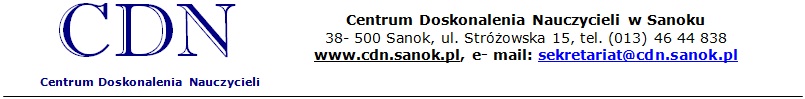 CDN.4300.1070.2021							Sanok 25.11.2021Szanowni Państwo,Dyrektor Centrum Doskonalenia Nauczycieli w Sanoku oraz Centrum Edukacji Obywatelskiej zaprasza dyrektorów szkół na bezpłatne warsztaty, na temat:„Szkolne przywództwo skoncentrowane na uczeniu się uczniów".Cele warsztatu obejmują rozwijanie umiejętności:organizacji współpracy nauczycieli sprzyjającej zaangażowaniu;komunikacji sprzyjającej braniu odpowiedzialności za jakość pracy nauczycielskiej;angażowania i wspierania samodzielności nauczycieli;wspierania wspólnego rozwiązywania problemów i uczenia się nauczycieli.Termin: 10 grudnia 2021 r., godz. 10.00 – 13.00Miejsce: Centrum Doskonalenia Nauczycieli w Sanoku, ul. Stróżowska 15, sala 33Osoby zainteresowane prosimy o mailowe potwierdzenie uczestnictwa do 07.12.2021 r.  do godz.13:00 przysyłając wypełniony druk podania na adres sekretariat@cdn.sanok.pl lub cdn.sanok@gmail.com , tel. 13 464 48 38Warsztat ten może się stać początkiem cyklu realizowanego w trybie blended learning, rozwijającego potrzebne dyrektorom kompetencje dotyczące wspierania jakości procesu uczenia się.									Dyrektor CDNZofia Kijowska